СОВЕТ ДЕПУТАТОВ СЕЛЬСКОГО ПОСЕЛЕНИЯ     НОВОЧЕРКУТИНСКИЙ СЕЛЬСОВЕТДобринского муниципального района Липецкой области8-я сессия I созыва                                                Р Е Ш Е Н И Я03.10.2017г.		         с. Новочеркутино			№ 54 – рсО Положении «О Порядке организации и проведения  публичных слушаний в сельском поселении Новочеркутинский сельсовет Добринского муниципального района.             В соответствии с Федеральным законом от 06.10.2003 N 131-ФЗ "Об общих принципах организации местного самоуправления в Российской Федерации", Градостроительным кодексом РФ от 29.12.2004 N 190-ФЗ, руководствуясь Уставом сельского поселения Новочеркутинский сельсовет Добринского муниципального района Липецкой области, Совет депутатов сельского поселения Новочеркутинский сельсовет          РЕШИЛ:   1. Утвердить Положение «О Порядке организации и проведения публичных слушаний в сельском поселении Новочеркутинский сельсовет  Добринского муниципального района» (прилагается).   2. Направить указанный нормативный правовой акт главе сельского поселения  для подписания и официального обнародования.      3. Настоящее решение вступает в силу со дня его официального обнародования.Председатель Совета депутатовсельского поселения Новочеркутинский сельсовет                                                  И.С.Пытин                                                                                                              Утверждено                                                                                                                                                                                                 решением Совета депутатов                                                                                                                                                                              сельского поселения                                                                                      Новочеркутинский сельсовет                                                                                                   от 03.10.2017г. № 54-рсПОЛОЖЕНИЕ                                                                                                                       О ПОРЯДКЕ ОРГАНИЗАЦИИ И ПРОВЕДЕНИЯ ПУБЛИЧНЫХ                СЛУШАНИЙ В СЕЛЬСКОМ ПОСЕЛЕНИИ НОВОЧЕРКУТИНСКИЙ СЕЛЬСОВЕТ ДОБРИНСКОГО МУНИЦИПАЛЬНОГО РАЙОНА1. Общие положения1.1. Настоящее Положение разработано в соответствии с Конституцией Российской Федерации, Федеральным законом от 06.10.2003 N 131-ФЗ "Об общих принципах организации местного самоуправления в Российской Федерации", Градостроительным кодексом РФ от 29.12.2004 N 190-ФЗ и Уставом сельского поселения  Новочеркутинский сельсовет Добринского муниципального района.                                                                                                                                  1.2. Настоящее Положение устанавливает порядок организации и проведения публичных слушаний в сельском поселении  Новочеркутинский сельсовет.                                                           1.3. Под публичными слушаниями понимается обсуждение проектов правовых актов органов местного самоуправления по вопросам местного значения и вопросов, оказывающих влияние на условия жизнедеятельности, соблюдение прав и законных интересов жителей сельского поселения Новочеркутинский сельсовет, с участием жителей сельского поселения  Новочеркутинский сельсовет.                                                                                                                       1.4. Публичные слушания являются одним из методов стадии консультирования с общественностью наравне с анкетированием, "круглыми столами", согласительными комиссиями (проводятся по инициативе населения, Совета депутатов или главы сельского поселения Новочеркутинский сельсовет).                                                                                           1.5. Участие в публичных слушаниях является свободным и добровольным.                                 1.6. В публичных слушаниях вправе участвовать представители общественности: жители сельского поселения Новочеркутинский сельсовет, обладающие избирательным правом, представители политических партий и иных общественных объединений, а также организаций, осуществляющих свою деятельность на территории сельского поселения Новочеркутинский сельсовет, затрагивающих их интересы.                                                                                                         1.7. Расходы, связанные с организацией и проведением публичных слушаний, осуществляются в порядке, предусмотренном действующим законодательством.                                                                1.8. Результаты публичных слушаний носят для органов местного самоуправления рекомендательный характер.2. Цели и задачи организации публичных слушаний2.1. Целями проведения публичных слушаний являются:                                                                     а) обеспечение реализации прав граждан Российской Федерации, постоянно (преимущественно) проживающих на территории сельского поселения Новочеркутинский сельсовет, на непосредственное участие в осуществлении местного самоуправления и благоприятные условия жизнедеятельности, прав и законных интересов правообладателей земельных участков и объектов капитального строительства;                                                                                                            б) подготовка предложений и рекомендаций по проектам правовых актов органов местного самоуправления, выносимым на публичные слушания.                                                                              2.2. Задачами публичных слушаний являются:                                                                                      а) доведение до населения сельского поселения Новочеркутинский сельсовет полной и точной информации о проектах нормативных правовых актов Совета депутатов и главы сельского поселения Новочеркутинский сельсовет, а также вопросов, выносимых на публичные слушания;б) обсуждение и выяснение мнения населения по проектам нормативных правовых актов органов местного самоуправления сельского поселения и вопросам, выносимым на публичные слушания;                                                                                                                                                              в) оценка отношения населения сельского поселения Новочеркутинский сельсовет  к рассматриваемым проектам нормативных правовых актов Совета депутатов и главы сельского поселения, а также вопросам, выносимым на публичные слушания;                                                             г) выявление предложений и рекомендаций со стороны населения по важнейшим мероприятиям, проводимым органами местного самоуправления, затрагивающим интересы всего населения сельского поселения Новочеркутинский сельсовет;                                                               д) выявление предложений и рекомендаций физических и юридических лиц, являющихся правообладателями земельных участков и объектов капитального строительства.3. Предмет публичных слушаний3.1. Для обсуждения проектов муниципальных правовых актов по вопросам местного значения с участием жителей сельского поселения Советом депутатов сельского поселения, главой сельского поселения могут проводиться публичные слушания.                                                                      3.2. На публичные слушания должны выноситься:                                                                                 а) проект Устава сельского поселения, а также проект муниципального правового акта о внесении изменений и дополнений в Устав, кроме случаев, когда изменения в Устав вносятся исключительно в целях приведения закрепляемых в Уставе вопросов местного значения и полномочий по их решению в соответствие с Конституцией Российской Федерации, федеральными законами;                                                                                                                                     б) проект бюджета сельского поселения и отчет о его исполнении;                                                    в) проекты планов и программ развития сельского поселения, проекты правил землепользования и застройки, проекты планировки территорий и проекты межевания территорий, а также вопросы предоставления разрешений на условно разрешенный вид использования земельных участков и объектов капитального строительства, вопросы отклонения от предельных параметров разрешенного строительства, реконструкции объектов капитального строительства;                                                                                                                                г) вопросы о преобразовании сельского поселения.4. Инициатива проведения публичных слушаний4.1. Публичные слушания проводятся по инициативе:                                                                       а) населения сельского поселения Новочеркутинский сельсовет;                                                     б) Совета депутатов сельского поселения Новочеркутинский сельсовет;                                            в) главы сельского поселения Новочеркутинский сельсовет.                                                            4.2. Проведение публичных слушаний по инициативе главы сельского поселения  Новочеркутинский сельсовет оформляется в виде постановления главы сельского поселения о назначении публичных слушаний.                                                                                                                4.3. Проведение публичных слушаний по инициативе Совета депутатов сельского поселения о проведении публичных слушаний оформляется в виде решения Совета депутатов сельского поселения Новочеркутинский сельсовет о назначении публичных слушаний.                                                                                                                                               4.4. Для выдвижения инициативы населения сельского поселения Новочеркутинский сельсовет о проведении публичных слушаний создается инициативная группа численностью не менее 15 человек, состоящая из жителей сельского поселения  Новочеркутинский сельсовет     (приложение 1).                                                                                                                                                                      4.5. Все решения инициативной группы принимаются большинством голосов членов инициативной группы и оформляются протоколом. Протоколы собраний инициативной группы подписываются председателем и секретарем инициативной группы, избираемыми инициативной группой из своего состава.                                                                                           4.6. На своем первом собрании инициативная группа формулирует содержание проекта правового акта сельского поселения Новочеркутинский сельсовет или иного вопроса, который предполагается для вынесения на публичные слушания. Текст проекта правового акта или изложенная формулировка вопроса прилагается к протоколу первого заседания инициативной группы и является его неотъемлемой частью. Каждая страница текста заверяется подписями председателя и секретаря инициативной группы.                                                                                        4.7. Инициативная группа вправе осуществлять сбор подписей жителей сельского поселения Новочеркутинский сельсовет в поддержку инициативы проведения публичных слушаний с момента получения Советом депутатов сельского поселения Новочеркутинский сельсовет уведомления о создании инициативной группы.                                                                                            4.8. Сбор подписей жителей сельского поселения Новочеркутинский сельсовет  в поддержку инициативы проведения публичных слушаний осуществляется членами инициативной группы с использованием подписных листов (приложение 2).                                                                                        4.9. По окончании сбора подписей все подписные листы брошюруются, нумеруются, прошиваются. На обороте последнего листа брошюры проставляются подписи председателя и секретаря инициативной группы и дата заверения сброшюрованных подписных листов.                                                                                                                             4.10. Сброшюрованные подписные листы прилагаются к ходатайству инициативной группы в Совет депутатов сельского поселения Новочеркутинский сельсовет с просьбой о проведении публичных слушаний.5. Ходатайство инициативной группы о проведении публичных слушаний5.1. Ходатайство направляется в Совет депутатов сельского поселения Новочеркутинский сельсовет  не позднее 7 дней со дня окончания сбора подписей с приложенными к нему экземпляром протокола первого собрания инициативной группы и списком членов инициативной группы (приложение 1).                                                                                               5.2. В ходатайстве указываются:                                                                                                               а) проект правового акта органа местного самоуправления или вопрос, требующий выяснения отношения населения сельского поселения Новочеркутинский сельсовет  к рассматриваемому вопросу, выносимому на публичные слушания;                                                                                                б) обоснование необходимости проведения публичных слушаний;                                                       в) состав участников публичных слушаний;                                                                                                       г) предполагаемые сроки проведения публичных слушаний;                                                                     д) информационные и иные материалы по усмотрению инициаторов обращения, относящиеся к теме публичных слушаний.                                                                                                                               5.3. Ходатайство о назначении публичных слушаний подписывается всеми членами инициативной группы.                                                                                                                            5.4. Ходатайство рассматривается на открытом заседании Совета депутатов сельского поселения Новочеркутинский сельсовет с приглашением председателя инициативной группы.                                                                                                                                                    5.5. По результатам рассмотрения ходатайства инициативной группы по проведению публичных слушаний Совет депутатов сельского поселения принимает решение о назначении публичных слушаний либо отказывает в их назначении.                                                                             5.6. Основаниями к отказу назначения публичных слушаний по инициативе населения сельского поселения Новочеркутинский сельсовет могут быть:                                                          а) недопустимость в соответствии с федеральным законом, законом Липецкой области, Уставом сельского поселения Новочеркутинский сельсовет проведения публичных слушаний по вопросу, предлагаемому населением для вынесения на публичные слушания;                                             б) несоблюдение порядка выдвижения инициативы проведения публичных слушаний, предусмотренного пунктами 4.4-4.6 настоящего Положения.6. Порядок организации публичных слушаний6.1. Решение о назначении публичных слушаний по проектам нормативных правовых актов, указанных в пункте 3.2 ("а", "б"), вопросам о преобразовании сельского поселения, указанным в пункте 3.2 ("г"), а также вопросам по проектам планов и программ развития сельского поселения (подпункт "в" п. 3.2) настоящего Положения принимается представительным органом сельского поселения Новочеркутинский сельсовет.                                                                   6.2. Решение о назначении публичных слушаний по вопросам:                                                            - проектов правил землепользования и застройки;                                                                                 - проектов планировки и межевания территорий;                                                                                   - предоставления разрешений на условно разрешенный вид использования земельных участков и объектов капитального строительства;                                                                                  - отклонения от предельных параметров разрешенного строительства, реконструкции объектов капитального строительства, входящим в подпункт "в" п. 3.2 настоящего Положения, принимается главой сельского поселения Новочеркутинский сельсовет.                                                  6.3. Решением о проведении публичных слушаний устанавливаются:                                                 1) место, дата и сроки проведения публичных слушаний;                                                                     2) формулировка вопросов и (или) наименование проектов правовых актов, выносимых на публичные слушания;                                                                                                                                     3) порядок принятия предложений от заинтересованных лиц по вопросам публичных слушаний.                                                                                                                                                    6.4. Председатель Совета депутатов сельского поселения Новочеркутинский сельсовет   возлагает подготовку и проведение публичных слушаний на комиссию, состоящую из депутатов Совета депутатов сельского поселения Новочеркутинский сельсовет  и/или (по согласованию) сотрудников администрации сельского поселения Новочеркутинский сельсовет, в случае, если публичные слушания проводятся по инициативе Совета депутатов.                                                                                                                                                 6.5. Глава сельского поселения Новочеркутинский сельсовет  возлагает подготовку и проведение публичных слушаний на комиссию, формируемую из сотрудников администрации сельского поселения Новочеркутинский  сельсовет и/или (по согласованию) депутатов Совета депутатов сельского поселения Новочеркутинский сельсовет, если публичные слушания проводятся по инициативе главы сельского поселения.                                                                                                                                                6.6. При необходимости к деятельности комиссии могут привлекаться (по согласованию) сторонние эксперты и специалисты для оказания консультативной помощи.                                6.7. Комиссия по подготовке и проведению публичных слушаний:                                                 6.7.1. Оповещает жителей сельского поселения Новочеркутинский сельсовет об инициаторе, вопросе, выносимом на слушания, порядке, месте, дате и времени проведения слушаний.                                                                                                                                            6.7.2. Обеспечивает свободный доступ на публичные слушания жителей сельского поселения Новочеркутинский сельсовет.                                                                                                                       6.7.3. Запрашивает у заинтересованных органов и организаций в письменном виде необходимую информацию, материалы и документы по вопросу, выносимому на слушания (информация, материалы и документы представляются организатору слушаний не позднее чем в 10-дневный срок со дня получения запроса).                                                                                         6.7.4. Принимает от жителей сельского поселения Новочеркутинский сельсовет  имеющиеся у них предложения и замечания по вопросу или проекту правового акта, выносимому на публичные слушания.                                                                                                                                          6.7.5. Анализирует и обобщает все представленные предложения жителей сельского поселения Новочеркутинский сельсовет , заинтересованных органов и организаций и выносит их на слушания.                                                                                                                                                       6.7.6. Составляет списки участников и выступающих по проекту местного бюджета и проекту отчета об исполнении местного бюджета не позднее чем за 10 дней до проведения слушаний (лица, включенные в список выступающих на слушаниях, заблаговременно уведомляются об этом).                                                                                                                                                              6.7.7. Составляет списки участников и выступающих по проектам муниципальных правовых актов и (или) вопросам, подлежащим вынесению на публичные слушания, не позднее чем за 14 дней до проведения слушаний (лица, включенные в список выступающих на слушаниях, заблаговременно уведомляются об этом).                                                                                                6.7.8. Обеспечивает приглашение и регистрацию участников слушаний, представителей средств массовой информации, ведение протокола и оформление итоговых документов.                          6.7.9. Готовит проекты решений, предлагаемых для рассмотрения на публичных слушаниях.                                                                                                                                        6.7.10. Взаимодействует с инициатором слушаний, представителями средств массовой информации.                                                                                                                                           6.8. Проекты муниципальных правовых актов, вынесенные на обсуждение жителей сельского поселения Новочеркутинский сельсовет, могут рассматриваться на собраниях общественных объединений, жителей сельского поселения Новочеркутинский сельсовет  по месту учебы, жительства, в трудовых коллективах, а также обсуждаться в средствах массовой информации.                                                                                                                             6.9. Сроки обсуждения жителями сельского поселения  Новочеркутинский сельсовет проектов муниципальных правовых актов и (или) вопросов, подлежащих вынесению на публичные слушания, не могут быть менее одного месяца с момента опубликования (обнародования) информации о проектах муниципальных правовых актов и (или) вопросах, выносимых на массовое обсуждение, и о времени и месте проведения публичных слушаний до дня опубликования заключения о результатах публичных слушаний.                                                                                                                                                6.10. Замечания и предложения по проекту местного бюджета и проекту отчета об исполнении местного бюджета рассматриваются в течение двух недель.7. Порядок проведения публичных слушаний7.1. При проведении публичных слушаний, решение о которых принято Советом депутатов сельского поселения  Новочеркутинский сельсовет, председательствующим на указанных слушаниях может быть председатель Совета депутатов сельского поселения Новочеркутинский сельсовет  либо уполномоченное им лицо.                                                                                                          7.2. При проведении публичных слушаний, решение о которых принято главой сельского поселения Новочеркутинский сельсовет, глава сельского поселения или уполномоченное им лицо является председательствующим на указанных слушаниях.                                                                 7.3. Председательствующий ведет слушания и следит за порядком обсуждения вопросов повестки дня слушаний.                                                                                                                          7.4. Слушания начинаются кратким вступительным словом председательствующего, который представляет себя и секретаря, информирует о существе обсуждаемого вопроса, его значимости, порядке проведения слушаний, участниках слушаний.                                                 7.5. Заслушивается доклад по обсуждаемому вопросу, разработанный на основании представленных замечаний и предложений и содержащий проект соответствующего решения.                                                                                                                                                                                                                                           7.6. По окончании выступления вопросы участниками слушаний по обсуждаемой теме могут быть заданы как в устной, так и в письменной формах.                                                                                7.7. Слово для выступления предоставляется участникам слушаний в порядке поступления заявок в рамках регламента, установленного председательствующим.                                               7.8. Продолжительность слушаний определяется характером обсуждаемых вопросов. Председательствующий на слушаниях вправе принять решение о перерыве в слушаниях.           7.9. На слушаниях ведется протокол, который подписывается председательствующем и секретарем.                                                                                                                                             7.10. В протоколе слушаний в обязательном порядке должны быть отражены позиции и мнения участников слушаний по каждому из обсуждаемых на слушаниях вопросов, высказанные ими в ходе слушаний.                                                                                                                                               7.11. Протокол с приложением всех поступивших предложений направляется в комиссию по подготовке и проведению публичных слушаний для подготовки проекта заключения о результатах публичных слушаний.                                                                                                        7.12. Заключение о результатах публичных слушаний не позднее 10 дней со дня проведения публичных слушаний утверждается:                                                                                                               а) решением Совета депутатов сельского поселения Новочеркутинский сельсовет, если публичные слушания проводились по инициативе Совета депутатов сельского поселения;               б) постановлением главы сельского поселения Новочеркутинский сельсовет, если публичные слушания проводились по инициативе главы сельского поселения.                                                         7.13. Заключение о результатах публичных слушаний и нормативный правовой акт о его утверждении подлежат официальному опубликованию не позднее 5 дней со дня утверждения заключения.                                                                                                                                                        7.14. Неявка на публичные слушания жителей сельского поселения Новочеркутинский сельсовет, заявивших о своем намерении принять участие в публичных слушаниях, отсутствие жителей сельского поселения Новочеркутинский сельсовет,  желающих принять участие в публичных слушаниях, не являются основанием для переноса или повторного проведения публичных слушаний.8. Особенности подготовки и проведения публичных слушаний по проектам нормативных правовых актов сельского поселения Новочеркутинский сельсовет 8.1. Публичные слушания по проекту Устава сельского поселения Новочеркутинский сельсовет, проекту правового акта о внесении изменений и дополнений в Устав сельского поселения Новочеркутинский сельсовет назначаются Советом депутатов сельского поселения Новочеркутинский сельсовет.                                                                                                                        8.2. Проект Устава, проект муниципального правового акта о внесении изменений и дополнений в Устав должны быть опубликованы одновременно с решением Совета депутатов сельского поселения Новочеркутинский сельсовет о назначении проведения публичных слушаний не позднее чем за 10 дней до начала публичных слушаний.                                                    8.3. Срок подачи предложений граждан, проживающих на территории сельского поселения Новочеркутинский сельсовет, по проекту Устава и проекту правового акта о внесении изменений и дополнений в Устав сельского поселения Новочеркутинский сельсовет должен составлять не менее 15 дней с момента официального опубликования о назначении проведения публичных слушаний.                                                                                                                                       8.4. Предложения и замечания участвующих в публичных слушаниях учитываются представительным органом при доработке правовых актов, вынесенных на рассмотрение, при принятии решений об их утверждении.                                                                                                       8.5. В течение 5 дней со дня окончания публичных слушаний комиссия по подготовке и проведению публичных слушаний обнародует обобщенные результаты публичных слушаний.                                                                                                                8.6. Рассмотрение Советом депутатов сельского поселения Новочеркутинский сельсовет  вопроса о принятии Устава сельского поселения Новочеркутинский сельсовет, муниципального правового акта о внесении изменений и дополнений в Устав сельского поселения Новочеркутинский сельсовет  проходит после официального обнародования  заключения о результатах публичных слушаний.                                                                                                                    8.7. Проект местного бюджета и проект отчета об исполнении местного бюджета подлежат опубликованию не позднее чем за 15 дней до даты проведения публичных слушаний.9. Проведение публичных слушаний по проекту генерального плана сельского поселения, проекту муниципального правового акта о внесении изменений и дополнений в генеральный план сельского поселения9.1. В целях соблюдения права человека на благоприятные условия жизнедеятельности, прав и законных интересов правообладателей земельных участков и объектов капитального строительства публичные слушания по проектам генеральных планов, в том числе по внесению в них изменений, с участием жителей сельского поселения проводятся в обязательном порядке.                                                                                                               9.2. Публичные слушания по проекту генерального плана сельского поселения проводятся в соответствии с пп. 7.1, 7.3-7.11 настоящего Положения.                                                                             9.3. Публичные слушания проводятся в каждом населенном пункте сельского поселения Новочеркутинский сельсовет. При внесении изменений в генеральный план публичные слушания проводятся в населенных пунктах, в отношении территорий которых предлагается внесение изменений в генеральный план, а также в населенных пунктах, имеющих общую границу с указанными населенными пунктами.                                                                                          9.4. В целях доведения до населения информации о содержании проекта генерального плана администрация сельского поселения Новочеркутинский сельсовет по поручению Совета депутатов в обязательном порядке организует выставки, экспозиции демонстрационных материалов проекта генерального плана, выступления представителей органов местного самоуправления, разработчиков проекта генерального плана на собраниях жителей, в средствах массовой информации.                                                                                                                                        9.5. Срок проведения публичных слушаний по проекту генерального плана сельского поселения с момента оповещения жителей сельского поселения  Новочеркутинский сельсовет  о времени и месте их проведения до дня опубликования заключения о результатах публичных слушаний не может быть более трех месяцев.                                                                                                                    9.6. Глава сельского поселения Новочеркутинский сельсовет  с учетом заключения о результатах публичных слушаний принимает решение:                                                                     1) о согласии с проектом генерального плана и направлении его в представительный орган сельского поселения на утверждение;                                                                                                    2) об отклонении проекта генерального плана и о направлении его на доработку.                                9.7. Заключение о результатах публичных слушаний и нормативный правовой акт о его утверждении подлежат официальному опубликованию не позднее 5 дней со дня утверждения заключения.10. Проведение публичных слушаний по проекту правил землепользования и застройки10.1. Глава сельского поселения при получении от органа местного самоуправления проекта правил землепользования и застройки принимает решение о проведении публичных слушаний по такому проекту в срок не позднее чем через 10 дней со дня его получения.                                                                                                                                      10.2. Публичные слушания по проекту правил землепользования и застройки проводятся в соответствии с пп. 7.2-7.11 настоящего Положения.                                                                                  10.3. Продолжительность публичных слушаний по проекту правил землепользования и застройки составляет не более 4 месяцев со дня опубликования такого проекта.                           10.4. В случае если внесение изменений в правила землепользования и застройки связано с размещением или реконструкцией отдельного объекта капитального строительства, публичные слушания по внесению изменений в правила землепользования и застройки проводятся в границах территории, планируемой для размещения или реконструкции такого объекта, и в границах устанавливаемой для такого объекта зоны с особыми условиями использования территорий.                                                                                                                                                  10.5. Комиссия по подготовке и проведению публичных слушаний направляет извещения о проведении публичных слушаний по проекту правил землепользования и застройки правообладателям земельных участков, имеющих общую границу с земельным участком, на котором планируется осуществить размещение или реконструкцию отдельного объекта капитального строительства, правообладателям зданий, строений, сооружений, расположенных на земельных участках, имеющих общую границу с указанным земельным участком, и правообладателям помещений в таком объекте, а также правообладателям объектов капитального строительства, расположенных в границах зон с особыми условиями использования территорий.                                                                                                                            10.6. Указанные извещения направляются в срок не позднее чем через 15 дней со дня принятия главой сельского поселения Новочеркутинский сельсовет  решения о проведении публичных слушаний по данному вопросу.                                                                                                                     10.7. После завершения публичных слушаний комиссия с учетом результатов публичных слушаний обеспечивает внесение изменений в проект правил землепользования и застройки и представляет указанный проект главе сельского поселения. Обязательными приложениями к проекту правил землепользования и застройки являются протоколы публичных слушаний и заключение о результатах публичных слушаний.                                                                                   10.8. Глава сельского поселения Новочеркутинский сельсовет  в течение 10 дней после представления ему проекта правил землепользования и застройки с внесенными изменениями принимает решение о направлении указанного проекта в представительный орган сельского поселения или об отклонении проекта и о направлении его на доработку с указанием даты его повторного представления.                                                                                                                             10.9. Заключение о результатах публичных слушаний и нормативный правовой акт о его утверждении подлежат официальному опубликованию не позднее 5 дней со дня утверждения заключения.11. Проведение публичных слушаний по вопросу предоставления разрешения на условно разрешенный вид использования земельного участка или объекта капитального строительства11.1. Физическое или юридическое лицо, заинтересованное в предоставлении разрешения на условно разрешенный вид использования земельного участка или объекта капитального строительства (далее - разрешение на условно разрешенный вид использования), направляет заявление о предоставлении разрешения на условно разрешенный вид использования главе сельского поселения Новочеркутинский сельсовет.                                                                                   11.2. Публичные слушания по данному вопросу проводятся с участием граждан, проживающих в пределах территориальной зоны, в границах которой расположен земельный участок или объект капитального строительства, применительно к которому запрашивается разрешение.                                                                                                              11.3. Сообщения о проведении публичных слушаний по данному вопросу направляются не позднее чем через 10 дней со дня поступления заявления заинтересованного лица.                                11.4. Публичные слушания по вопросу предоставления разрешения на условно разрешенный вид использования проводятся в соответствии с пп. 7.2-7.11 настоящего Положения.                                                                                                                                          11.5. Срок проведения публичных слушаний с момента оповещения жителей сельского поселения о времени и месте их проведения до дня опубликования заключения о результатах публичных слушаний - не более 1 месяца.                                                                                                    11.6. На основании заключения о результатах публичных слушаний по вопросу о предоставлении разрешения на условно разрешенный вид использования комиссия осуществляет подготовку рекомендаций о или об отказе в предоставлении такого разрешения с указанием причин принятого решения и направляет их главе сельского поселения.                                                                                                                                        11.7. Глава в течение 3 дней со дня поступления рекомендаций от комиссии принимает решение о предоставлении или об отказе в предоставлении такого разрешения.                                                 11.8. Заключение о результатах публичных слушаний и нормативный правовой акт о его утверждении подлежат официальному опубликованию не позднее 5 дней со дня утверждения заключения.                                                                                                                                                     11.9. Расходы, связанные с организацией и проведением публичных слушаний по данному вопросу, несет физическое или юридическое лицо, заинтересованное в предоставлении такого разрешения.12. Проведение публичных слушаний по вопросу проекта планировки территории и проекта межевания территории сельского поселения12.1. Проекты планировки территории и межевания территории до их утверждения подлежат обязательному рассмотрению на публичных слушаниях.                                                                         12.2. Публичные слушания по данному вопросу проводятся в соответствии с пп. 7.2-7.11 настоящего Положения.                                                                                                                         12.3. Публичные слушания по проекту планировки территории и проекту межевания территории проводятся с участием граждан, проживающих на территории, применительно к которой осуществляется подготовка проекта ее планировки и проекта ее межевания, правообладателей земельных участков и объектов капитального строительства, расположенных на указанной территории.12.4. Срок проведения публичных слушаний со дня оповещения жителей сельского поселения Новочеркутинский сельсовет  о времени и месте их проведения до дня опубликования заключения о результатах публичных слушаний не может быть более трех месяцев.                                                                                                                                                 12.5. Орган местного самоуправления поселения направляет главе сельского поселения подготовленную документацию по планировке территории, протокол публичных слушаний по данному вопросу и заключение о результатах публичных слушаний не позднее чем через 15 дней со дня проведения публичных слушаний.                                                                                         12.6. Глава сельского поселения с учетом протокола публичных слушаний и заключения о результатах публичных слушаний принимает решение об утверждении документации по планировке территории или об отклонении такой документации и о направлении ее в орган местного самоуправления на доработку.                                                                                                    12.7. Утвержденная документация по планировке территории подлежит официальному опубликованию не позднее 5 дней со дня ее утверждения.13. Итоги публичных слушаний13.1. Итоговые документы по результатам слушаний подлежат обязательному опубликованию (обнародованию) в порядке, установленном для официального опубликования муниципальных правовых актов.                                                                                                                                              13.2. В случае назначения публичных слушаний Советом депутатов материалы публичных слушаний хранятся в представительном органе в течение срока его полномочий, а по истечении этого срока передаются в архив.                                                                                                                  13.3. В случае назначения публичных слушаний главой сельского поселения Новочеркутинский сельсовет материалы публичных слушаний хранятся у главы сельского поселения в течение срока его полномочий, а по истечении этого срока передаются в архив.14. Основания прекращения проведения публичных слушаний14.1. Создание реальной угрозы для жизни и здоровья граждан, а также для имущества физических и юридических лиц.                                                                                                                    14.2. Совершение участниками публичных слушаний противоправных действий и умышленное нарушение организатором требований настоящего Положения.Приложение 1 
к Положению                                  СПИСОК           ИНИЦИАТИВНОЙ ГРУППЫ ПО ПРОВЕДЕНИЮ ПУБЛИЧНЫХ СЛУШАНИЙМы, нижеподписавшиеся, предлагаем провести публичные слушания по вопросу:___________________________________________________________________________         (формулировка вопроса, выносимого на публичные слушания)----+------------+-------------+------------+------------+-------+---------¦N  ¦Фамилия,    ¦Год рождения ¦Адрес места ¦Серия       ¦Подпись¦Дата    ¦¦п/п¦имя,        ¦(в возрасте  ¦жительства, ¦и номер,    ¦       ¦внесения¦¦   ¦отчество    ¦18 лет -     ¦указанный в ¦дата выдачи ¦       ¦подписи ¦¦   ¦            ¦дополнительно¦паспорте или¦паспорта или¦       ¦        ¦¦   ¦            ¦число и месяц¦документе,  ¦документа,  ¦       ¦        ¦¦   ¦            ¦рождения)    ¦заменяющем  ¦заменяющего ¦       ¦        ¦¦   ¦            ¦             ¦паспорт     ¦паспорт     ¦       ¦        ¦+---+------------+-------------+------------+------------+-------+--------+¦1. ¦            ¦             ¦            ¦            ¦       ¦        ¦+---+------------+-------------+------------+------------+-------+--------+¦2. ¦            ¦             ¦            ¦            ¦       ¦        ¦----+------------+-------------+------------+------------+-------+---------Список удостоверяю. Председатель инициативной группы___________________________________________________________________________ (фамилия, имя, отчество, его собственноручная подпись и дата ее внесения)Список зарегистрирован в администрации сельского поселения ________________"___" __________ 20__ г._____________________________________(подпись должностного лица поселения,       принявшего документ)Приложение 2 
к Положению                                                    ПОДПИСНОЙ ЛИСТ            ЖИТЕЛЕЙ СЕЛЬСКОГО ПОСЕЛЕНИЯ НОВОЧЕРКУТИНСКИЙ СЕЛЬСОВЕТ  В ПОДДЕРЖКУ  ИНИЦИАТИВЫ ПРОВЕДЕНИЯ ПУБЛИЧНЫХ СЛУШАНИЙПо вопросу:___________________________________________________________________________         (формулировка вопроса, выносимого на публичные слушания)----+------------+-------------+------------+------------+-------+---------¦N  ¦Фамилия,    ¦Год рождения ¦Адрес места ¦Серия       ¦Подпись¦Дата    ¦¦п/п¦имя,        ¦(в возрасте  ¦жительства, ¦и номер,    ¦       ¦внесения¦¦   ¦отчество    ¦18 лет -     ¦указанный в ¦дата выдачи ¦       ¦подписи ¦¦   ¦            ¦дополнительно¦паспорте или¦паспорта или¦       ¦        ¦¦   ¦            ¦число и месяц¦документе,  ¦документа,  ¦       ¦        ¦¦   ¦            ¦рождения)    ¦заменяющем  ¦заменяющего ¦       ¦        ¦¦   ¦            ¦             ¦паспорт     ¦паспорт     ¦       ¦        ¦+---+------------+-------------+------------+------------+-------+--------+¦1. ¦            ¦             ¦            ¦            ¦       ¦        ¦+---+------------+-------------+------------+------------+-------+--------+¦2. ¦            ¦             ¦            ¦            ¦       ¦        ¦----+------------+-------------+------------+------------+-------+---------Подписи  в поддержку  инициативы проведения публичных слушаний были собраныс "___" __________ 20__ г. по "___" __________ 20__ г.Сбор подписей осуществлял член инициативной группы:___________________________________________________________________________                  (фамилия, имя, отчество, дата рождения,___________________________________________________________________________          адрес места жительства, указанный в паспорте, документ___________________________________________________________________________    удостоверяющий личность: вид, серия, номер, дата выдачи документа,___________________________________________________________________________     наименование органа, выдавшего документ, удостоверяющий личность)Подписной лист заверяю. Член инициативной группы___________________________________________________________________________       (собственноручная подпись и дата заверения подписного листа)Подписной лист зарегистрирован в администрации сельского поселения __________________________________"___" __________ 20__ г.                                      _____________________________________                                      (подпись должностного лица поселения,                                           принявшего подписной лист)Примечание. На одном подписном листе может быть внесено не более 20 подписей жителей сельского поселения, поддерживающих инициативу проведения публичных слушаний.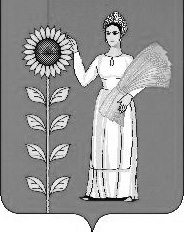 